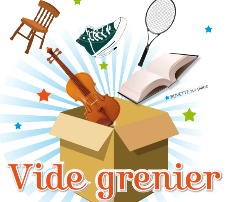 Bulletin d’inscriptionPar courrier : un chèque et une photocopie de la pièce d’identité àRUGBY CLUB THONES ARAVIS3 rue du chanoine Pochat- Baron74230 THONESPar mail : contact@rcta.fr (paiement sur place)Inscription possible le jour même sous réserve de places disponiblesNom :	Prénom :	Adresse		Adresse mail :		Téléphone :	Particulier : type de pièce d’identité :	N° :	Professionnel non acceptéFaire parvenir photocopie Recto versoJe réserve un emplacement de 	mètres (2 mètres minimum obligatoire)Je joins un chèque à l’ordre du RCTA3€ x      mètres = 	€Seule la réception d’un dossier complet (bulletin, chèque et photocopie pièce d’identité) donnera lieu à une réservation d’emplacement.Je certifie avoir pris connaissance du règlement et m’engage à le respecter.Fait à	le	/	/2019Signature :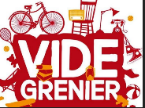 RèglementLa vente de biens neufs n’est pas autorisée.La vente de boissons et produits alimentaires est exclusivement réservée à l’organisation.Les ventes d’armes, d’animaux, de cd audio vidéo ou DVD copiés sont interdites.Toute vente d’œuvres personnelles : tableau etc…est considérée comme vente à titre professionnel.Toutes formes de jeux (pêche aux canards etc…) payants sur les stands sont interditesLa vente de meubles et d’articles d’ameublement est interdite pendant la manifestation. (application de l’arrêté N°1/82 du 5 janvier 1982). Organisation pratiqueVous louez un emplacement à 3€ le mètre linéaire, minimum 2 ml.Vous organisez vous-même votre vente. Prévoir table ou tapis pour l’exposition des biens, parasol. Un parking sera à votre disposition gratuitement (interdiction sur le lieu de la brocante des remorques, camping-car…) Une pièce d’identité est demandée à chaque exposant.Accueil des exposants à partir de 6h30Circulation interdite sur le Vide Grenier de 9H00 à 17h00. Se rapprocher des organisateurs en cas de départ anticipé.Départ des exposant pour 18h00, tous les exposants devront récupérer leur matériel et laisser leur espace tel qu’ils l’ont trouvé.Attention, aucun remboursement d’emplacement ne sera effectué, la Brocante aura lieu quel que soit le temps.